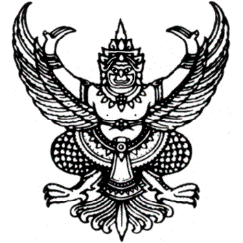 ประกาศเทศบาลตำบลบ้านลาดเรื่อง  ประกาศใช้แผนอัตรากำลัง ๓ ปีประจำปีงบประมาณ  ๒๕๖๑–๒๕๖๓...............................................อาศัยความตามมาตรา  ๑๕  ประกอบมาตรา  ๒๔  วรรคเจ็ด  แห่งพระราชบัญญัติระเบียบบริหารงานบุคคลส่วนท้องถิ่น  พ.ศ.  ๒๕๔๒  และมติคณะกรรมการพนักงานเทศบาลจังหวัดเพชรบุรี  ในการประชุมครั้งที่  ๙/๒๕๖๐  เมื่อวันที่๒๗เดือน กันยายน  พ.ศ.๒๕๖๐มีมติให้เทศบาลตำบลบ้านลาดประกาศใช้แผนอัตรากำลัง ๓ ปี ประจำปีงบประมาณ ๒๕๖๑ - ๒๕๖๓  ดังนี้ข้อ ๑  ประกาศฉบับนี้เรียกว่า  ประกาศเทศบาลตำบลบ้านลาด  เรื่อง  แผนอัตรากำลัง  ๓ ปี ประจำปีงบประมาณ  ๒๕๖๑ - ๒๕๖๓ข้อ ๒  ประกาศฉบับนี้  มีผลบังคับใช้ตั้งแต่วันที่  ๑  ตุลาคม  ๒๕๖๐		ประกาศ  ณ  วันที่  ๒๙  เดือนกันยายน พ.ศ.๒๕๖๐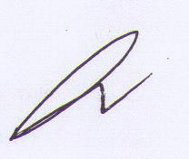 			จ่าอากาศเอก(อภิชาติ  แก้วโกศล)นายกเทศมนตรีตำบลบ้านลาด